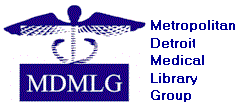 June 9, 2016This was the first membership year that reflected the $10 increase in dues for Institutional and Regular members. The membership for 2015-2016 consists of the following:*Number includes 1 scholarship winner whose membership fee was waivedThe numbers as compared to 2014-2015:Institutional memberships increased by 1Regular membership increased by 1Student memberships remained the sameEmeritus memberships decreased by 1There were 9 new membersThe overall income increased by $750.00Renewal notices were sent out via the listserv and posted on the website. The renewal form was made available on the website with payment accepted via check or PayPal.Respectfully submitted,Angela SponerMembership ServicesMembership TypeNumber of MembersRenewal AmountIncomeInstitutional20$50.00$1,000.00Regular50$35.00$1,750.00Student8*$15.00$ 105.00Emeritus6$15.00$90.00Total$2,945.00